АО «Волжский трубный завод»Коммерческое предложение:Автотранспортный цех АО «ВТЗ»Автотранспортный цех АО «ВТЗ» расположен на территории предприятия и осуществляет транспортные услуги:- по направлениям:- внутризаводские (технологические) перевозки;- внутригородские перевозки;- междугородние перевозки; -  по видам:- грузовые (учет внутризаводских  внутригородских перевозок ведется в машино-часах);- пассажирские (учет перевозок ведется в машино-часах);		- услуги дорожно-строительной техники (ДСТ) (учет ведется в машино-часах).Средний возраст транспортных средств цеха составляет 13 лет при  нормативном сроке службы автомобиля 10 лет. Подъездные пути: - подъездной путь автомобильного транспорта.Коммуникации:- электричество - водоснабжениеСостав АТЦ:Территория Автотранспортного цеха заасфальтирована Право собственности на все объекты АТЦ принадлежит ВТЗ.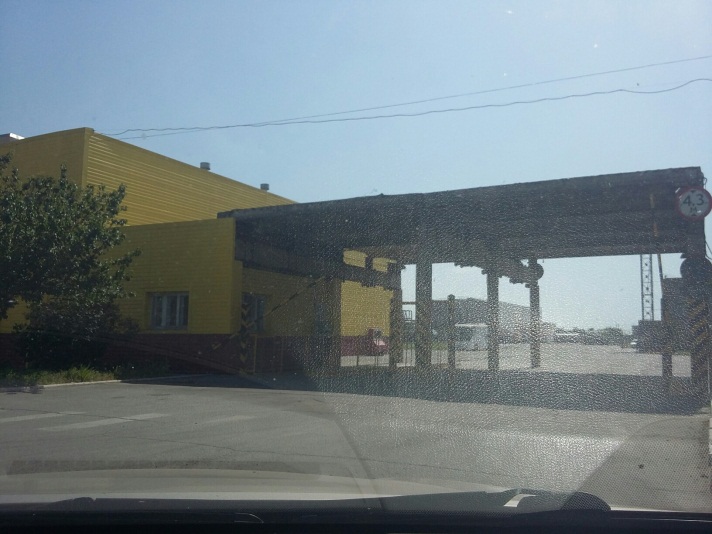 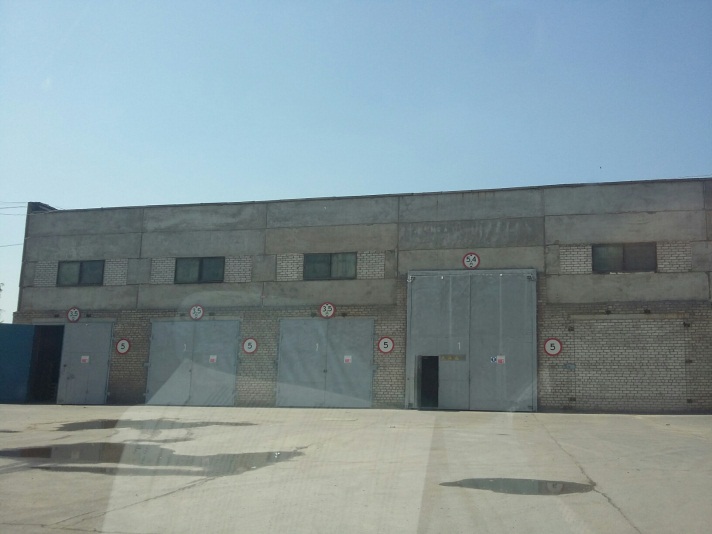 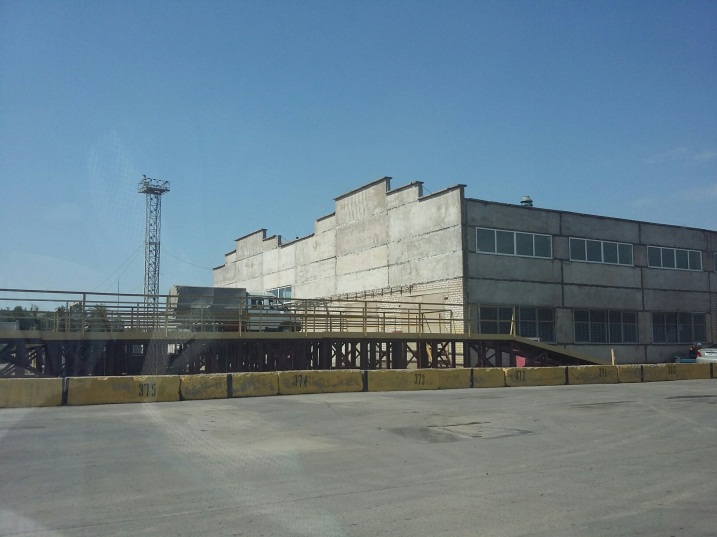 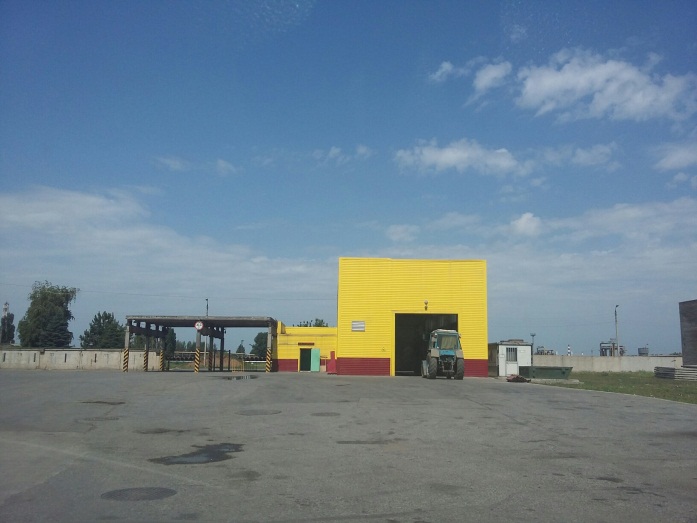 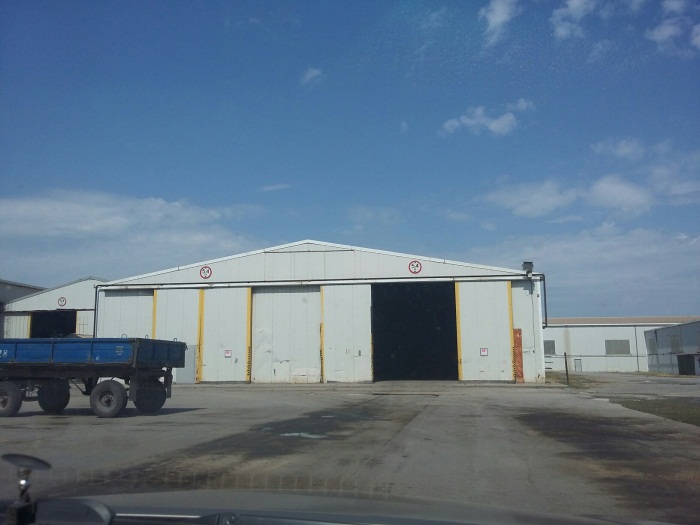 Контактное лицо:ОльгаТел. 8 903 375 06 58№ п/пНаименование объектаПлощадь, кв.м.ПримечаниеЗДАНИЯ1Здание АБК с инженерными сетями комплекса «Автогаража»1238,92Здание мех мастерской1656,73Склад химреактивов11474КТП с сетями электроснабжения-5КПП -6Вагон передвижной-7Профилакторий автогаража-Незавершенное строительство8АЗС комплекса автогаража-9Производственный корпус -Незавершенное строительство10Склад готовой продукции с инженерными сетями комплекса «Автогаража» 43211Здание аккумуляторной с инженерными сетями комплекса «Автогаража»  20012Механизированная автомойка комплекса «Автогаража на территории ОАО «ВТЗ»22513Гараж для микроавтобусов162,9СООРУЖЕНИЯ14Автодороги и площадки автогаража-15Ограждение комплекса автогаража-16Теплосети наружные-17Сети водоснабжения наружные-18Сети канализации-